บันทึกข้อความ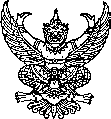 ส่วนราชการ วิทยาลัยเกษตรและเทคโนโลยีลำพูนที่................................./....................................                           วันที่........................................................................................................เรื่อง    อนุมัติดำเนินโครงการ (  ) จัดซื้อ (  ) จัดจ้าง (  ) วัสดุ (  ) ครุภัณฑ์ โครงการ........................................................................................เรียน    ผู้อำนวยการวิทยาลัยเกษตรและเทคโนโลยีลำพูน	        ด้วย  แผนกวิชา/งาน.....................................................มีความประสงค์จะขอ (   )   จัดซื้อ (    )  จัดจ้าง  (    )  วัสดุ (    ) ครุภัณฑ์  (   ) อื่นๆ   .................................................................................................................................................................................เหตุผลที่ต้องการใช้วัสดุ........................................................................................................................................................................................วันที่เริ่มต้นโครงการ...............................................................................สิ้นสุดโครงการ......................................................................................ตามรายการแนบท้าย  ซื้อมี   จำนวน..................รายการ    รวมเป็นเงินทั้งสิ้น...........................................................................................บาทตัวอักษร  (..........................................................................................................................................................................................................)                                                       ลงชื่อ......................................................................ผู้ขออนุมัติ                                                                                  (.........................................................................)บัญชีประมาณการค่าใช้จ่าย (ค่าตอบแทน/ค่าใช้สอย/ค่าวัสดุ/ค่าครุภัณฑ์)1. ความเห็น.............................................................................................ลงชื่อ.........................................................................................................          (..................................................................................................)           หัวหน้างาน/แผนก.....................................................................                      .............../................./..............4. ความเห็นรองผู้อำนวยการฝ่ายแผนงานและความร่วมมือ....................................................................................................    ลงชื่อ......................................................................................                       (นางสาวอาฤญช์  เพ็ญศรี)                      .............../................./..............2. ความเห็น.............................................................................................ลงชื่อ.........................................................................................................          (...................................................................................................)           รองผู้อำนวยการฝ่าย..................................................................                      .............../................./..............5. ความเห็นรองผู้อำนวยการฝ่ายบริหารทรัพยากร.....................................................................................................ลงชื่อ............................................................................................                      (นางศรีนรินทร์    ริยาพันธ์)                      .............../................./..............3. ความเห็นหัวหน้างานวางแผนและงบประมาณ เลขที่.........../.............    ได้ตรวจสอบแล้ว  (   ) มี  (   ) ไม่มี  ในแผน    เห็นควรโดยใช้เงิน(  ) งปม. .....................................................................................................(  ) อุดหนุน (  ) รายได้ (  ) อื่นๆ................................................................รหัส งปม. ...................................................................................................แหล่งของเงิน............................................................................................... รหัสกิจกรรมหลัก .......................................................................................รหัสบัญชีย่อย .............................................................................................จัดสรร....................................บาท ยอดคงเหลือ..................................บาทขอใช้......................................บาท คงเหลือ..........................................บาท                                 ลงชื่อ........................................................................................................                              (นางจินตณัฐชา  ดีมาก)                         .............../................./..............ทั้งนี้ได้ขอแต่งตั้งคณะกรรมการในการตรวจรับพัสดุดังนี้.............................................................................................................................................................................................................................................คำสั่ง  วิทยาลัยเกษตรและเทคโนโลยีลำพูนพิจารณาแล้วให้ดำเนินการดังนี้ (    )  อนุมัติ     (   )ไม่อนุมัติเนื่องจาก.................................................................................................................................................................................................     ลงชื่อ........................................................................................                             (นายจักรกฤษณ์  ทิพเลิศ)               ผู้อำนวยการวิทยาลัยเกษตรและเทคโนโลยีลำพูน                  ................../....................../..................ที่หมวด ประเภทและรายการ คุณลักษณะเฉพาะจำนวนหน่วยนับราคาที่ขอซื้อราคาที่ขอซื้อหมายเหตุที่หมวด ประเภทและรายการ คุณลักษณะเฉพาะจำนวนหน่วยนับหน่วยละรวมเงินหมายเหตุรวมทั้งสิ้น